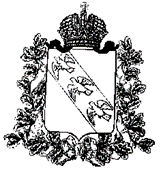 АДМИНИСТРАЦИЯ  КУРСКОЙ  ОБЛАСТИКомитет природных ресурсов Курской области П Р И К А Зот _______________  № ______________ г. КурскОб утверждении административного регламента  по предоставлению комитетом природных ресурсов Курской области государственной услуги «Выдача разрешений на добычу объектов животного мира, не отнесенных к охотничьим ресурсам и водным биологическим ресурсам, за исключением объектов, находящихся на особо охраняемых природных территориях федерального значения,  а также объектов животного мира, занесенных в Красную книгу Российской Федерации»В соответствии с Федеральным законом от 27 июля 2010 г. № 210-ФЗ «Об организации предоставления государственных и муниципальных услуг», постановлением Губернатора Курской области от 07.10.2020 № 299-пг  «Об утверждении Положения о комитете природных ресурсов Курской области», постановлениями Администрации Курской области от 29.09.2011 № 473-па «О разработке и утверждении административных регламентов осуществления государственного контроля (надзора) и административных регламентов предоставления государственных услуг», от 20.09.2021 № 964-па «О перечне массовых социально значимых государственных услуг Курской области и муниципальных услуг, подлежащих переводу в электронный формат», ПРИКАЗЫВАЮ:1. Утвердить прилагаемый административный регламент по предоставлению комитетом природных ресурсов Курской области государственной услуги «Выдача разрешений на добычу объектов животного мира, не отнесенных к охотничьим ресурсам и водным биологическим ресурсам, за исключением объектов, находящихся на особо охраняемых природных территориях федерального значения,  а также объектов животного мира, занесенных в Красную книгу Российской Федерации».2. Признать утратившим силу приказ комитета природных ресурсов Курской области от 02.04.2021 г. № 01-08/222 «Об утверждении административного регламента по предоставлению государственной услуги «Выдача разрешений на добычу объектов животного мира, не отнесенных к охотничьим ресурсам и водным биологическим ресурсам, за исключением объектов, находящихся на особо охраняемых природных территориях федерального значения,  а также объектов животного мира, занесенных в Красную книгу Российской Федерации».3. Должностным лицам комитета природных ресурсов Курской области при предоставлении государственной услуги руководствоваться данным административным регламентом.4. Отделу административно - правовой и кадровой работы комитета природных ресурсов Курской области обеспечить размещение (опубликование) настоящего приказа на «Официальном интернет - портале правовой информации» (www.pravo.gov.ru) и на официальном сайте Администрации Курской области в сроки, установленные постановлением Губернатора Курской области от 16.04.2009 г. № 111 «О порядке опубликования и вступления в силу нормативных правовых актов органов исполнительной власти Курской области».5. Контроль за исполнением настоящего приказа возложить на заместителя  председателя  комитета природных ресурсов Курской области А.В. Белоусова.Согласовано:«______»_______________  2022 г. _______________                             А.В. Белоусов                                                                                  (подпись)«______»_______________2022 г. _______________                          С.В. Парамонова                                                                                   (подпись)«______»________________2022 г. ______________                               Д.В. Дерюгин                                                                                    (подпись)«______»________________2022 г. _______________                            Т.В. Боженова                                                                                    (подпись)Председатель комитетаК.О. Поляков